Рабочая программа профессионального модуля_______________________________________по специальности/профессии ______________(учебный план 2020 года набора)Астрахань  2022УТВЕРЖДАЮНачальник отдела УМПР _____________Ю.А.Шуклина «______» _____________2022Программа профессионального модуля разработана на основе Федерального государственного образовательного стандарта (далее – ФГОС) по специальности/профессии СПО ____________________, входящую в укрупненную группу специальностей/профессий ___________Организация-разработчик: Государственное бюджетное профессиональное образовательное учреждение Астраханской области «Астраханский государственный колледж профессиональных технологий»Разработчик:____________________     преподаватель(Ф.И.О.)           Рассмотрена и одобрена на заседании методической комиссии ________________________________________________________________Протокол № ______ от ________________ 20__ г. Председатель методической комиссии ______________________________                                                                                  (Ф.И.О., подпись)СОДЕРЖАНИЕ Общая характеристика рабочей программы профессионального модуляСтруктура и содержание профессионального модуляУсловия реализации  профессионального модуляКонтроль и оценка результатов освоения профессионального модуля (вида профессиональной деятельности) 1. ОБЩАЯ ХАРАКТЕРИСТИКА рабочей ПРОГРАММЫ ПРОФЕССИОНАЛЬНОГО МОДУЛЯЦели и планируемые результаты освоения профессионального модуля В результате изучения профессионального модуля студент должен освоить основной вид деятельности ____________________________________________ и соответствующие ему общие компетенции, личностные результаты и профессиональные компетенции:Перечень общих компетенцийПеречень профессиональных компетенцийВ результате освоения профессионального модуля студент должен:Количество часов на освоение профессионального модуляВсего часов  –Из  них на освоение МДК –  часов;на практики –   часов, в том числе учебную  –      часов и производственную –       часов.СТРУКТУРА и содержание профессионального модуляСтруктура профессионального модуля  Тематический план и содержание профессионального модуляВнутри каждого раздела указываются междисциплинарные курсы и соответствующие темы. По каждой теме описывается содержание учебного материала (в дидактических единицах), наименования необходимых практических занятий (отдельно по каждому виду), а также примерная тематика самостоятельной работы. Если предусмотрены курсовые работы (проекты) по профессиональному модулю, описывается примерная тематика. Объем часов определяется по каждой позиции столбца 3 (отмечено звездочкой *). 3. условия реализации  ПРОФЕССИОНАЛЬНОГО МОДУЛЯМатериально-техническое обеспечениеУчебный (е) кабинет (ы) ___________; мастерские ____________;                                             указывается наименование                    указываются при наличии  лаборатории __________.                          указываются при наличииОборудование учебного кабинета и рабочих мест кабинета ___________: __________________________________________________________________Технические средства обучения: __________________________________Оборудование мастерской и рабочих мест мастерской: __________________:__________________________________________________________________Оборудование лаборатории и рабочих мест лаборатории: __________________________________________________________________Реализация профессионального модуля предполагает обязательную учебную и (или) производственную практику.Оборудование и технологическое оснащение рабочих мест:_____________________________________________________________________________ Приводится перечень средств обучения, включая тренажеры, модели, макеты, оборудование, технические средства, в т.ч. аудиовизуальные, компьютерные и телекоммуникационные и т.п. Количество не указывается.Информационное обеспечение обученияПеречень рекомендуемых учебных изданий, интернет-ресурсов, дополнительной литературыОсновные источники:………………………………………………Дополнительные источники:………………………………После каждого наименования печатного издания обязательно указываются издательство и год издания (в соответствии с ГОСТом). При составлении учитывается наличие результатов экспертизы учебных изданий в соответствии с порядком, установленным Минобрнауки России.Контроль и оценка результатов освоенияпрофессионального модуля(вида профессиональной деятельности)СОГЛАСОВАНО:М.П.«_____»______________20__г.КодНаименование общих компетенций, личностных результатовОК 01.…ЛР 1.ЛР 3.ЛР 5.…КодНаименование видов деятельности и профессиональных компетенцийВД 1ПК 1.1.…Иметь практический опытУметьЗнатьКоды профессиональных общих компетенцийНаименования разделов профессионального модуляСуммарный объем нагрузки, час.Объем профессионального модуля, час.Объем профессионального модуля, час.Объем профессионального модуля, час.Объем профессионального модуля, час.Объем профессионального модуля, час.Самостоятельная работаконсультацииПромежуточная аттестацияКоды профессиональных общих компетенцийНаименования разделов профессионального модуляСуммарный объем нагрузки, час.Обучение по МДКОбучение по МДКОбучение по МДКПрактикиПрактикиСамостоятельная работаконсультацииПромежуточная аттестацияКоды профессиональных общих компетенцийНаименования разделов профессионального модуляСуммарный объем нагрузки, час.ВсегоВ том числеВ том числеПрактикиПрактикиСамостоятельная работаконсультацииПромежуточная аттестацияКоды профессиональных общих компетенцийНаименования разделов профессионального модуляСуммарный объем нагрузки, час.ВсегоЛабораторных и практических занятийКурсовых работ (проектов)УчебнаяПроизводственнаяСамостоятельная работаконсультацииПромежуточная аттестацияНаименование разделов и тем профессионального модуля Содержание учебного материала, практические занятия, самостоятельная работа обучающихся, курсовая работа (проект) (если предусмотрены)Содержание учебного материала, практические занятия, самостоятельная работа обучающихся, курсовая работа (проект) (если предусмотрены)Объем часовРаздел ПМ 1. ………………..номер и наименование  разделаМДК 1. …………………..номер и наименование МДКТема 1.1. ………………….номер и наименование темыСодержание (указывается перечень дидактических единиц)Содержание (указывается перечень дидактических единиц)Тема 1.1. ………………….номер и наименование темы1…1…Тема 1.1. ………………….номер и наименование темыПрактические занятия (при наличии, указываются темы)Практические занятия (при наличии, указываются темы)Тема 1.1. ………………….номер и наименование темы1.1.Курсовая работа (проект) (если предусмотрены)Курсовая работа (проект) (если предусмотрены)Курсовая работа (проект) (если предусмотрены)Примерная тематика курсовой работы (проекта) (если предусмотрены)Примерная тематика курсовой работы (проекта) (если предусмотрены)Примерная тематика курсовой работы (проекта) (если предусмотрены)Самостоятельная работа при изучении раздела ПМ 1. (при наличии, указываются задания)Самостоятельная работа при изучении раздела ПМ 1. (при наличии, указываются задания)Самостоятельная работа при изучении раздела ПМ 1. (при наличии, указываются задания)Примерная тематика внеаудиторной самостоятельной работы………………………………………Примерная тематика внеаудиторной самостоятельной работы………………………………………Примерная тематика внеаудиторной самостоятельной работы………………………………………Консультации по МДК 1Консультации по МДК 1Консультации по МДК 1Промежуточная аттестация по МДК 1 в форме Промежуточная аттестация по МДК 1 в форме Промежуточная аттестация по МДК 1 в форме Промежуточная аттестация по МДК 1 в форме Учебная практикаВиды работ……………………………………………Учебная практикаВиды работ……………………………………………Учебная практикаВиды работ……………………………………………Производственная практика (для СПО – (по профилю специальности)Виды работ……………………………………………Производственная практика (для СПО – (по профилю специальности)Виды работ……………………………………………Производственная практика (для СПО – (по профилю специальности)Виды работ……………………………………………Раздел ПМ 2. …………номер и наименование  разделаМДК 2…номер и наименование МДКТема 2.1. …………………номер и наименование темы………………..………………..………………..Тема 2.2. ………………… номер и наименование темыКурсовая работа (проект) (если предусмотрены)Курсовая работа (проект) (если предусмотрены)Курсовая работа (проект) (если предусмотрены)Примерная тематика курсовой работы (проекта) (если предусмотрены)Примерная тематика курсовой работы (проекта) (если предусмотрены)Примерная тематика курсовой работы (проекта) (если предусмотрены)Самостоятельная работа при изучении раздела ПМ 2. (при наличии, указываются задания)Самостоятельная работа при изучении раздела ПМ 2. (при наличии, указываются задания)Самостоятельная работа при изучении раздела ПМ 2. (при наличии, указываются задания)Примерная тематика внеаудиторной самостоятельной работыПримерная тематика внеаудиторной самостоятельной работыПримерная тематика внеаудиторной самостоятельной работыКонсультацииКонсультацииКонсультацииПромежуточная аттестация по МДК 2 в форме _____________________________Промежуточная аттестация по МДК 2 в форме _____________________________Промежуточная аттестация по МДК 2 в форме _____________________________Промежуточная аттестация по МДК 2 в форме _____________________________Учебная практикаВиды работУчебная практикаВиды работПроизводственная практика (для СПО – (по профилю специальности)Виды работПроизводственная практика (для СПО – (по профилю специальности)Виды работВсегоВсего (должно соответствовать указанному количеству часов в пункте 1.2 программы) (должно соответствовать указанному количеству часов в пункте 1.2 программы)Промежуточная аттестация по учебной практике в форме ___________Промежуточная аттестация по учебной практике в форме ___________Промежуточная аттестация по учебной практике в форме ___________Промежуточная аттестация по учебной практике в форме ___________Промежуточная аттестация по производственной практике в форме ___________Промежуточная аттестация по производственной практике в форме ___________Промежуточная аттестация по производственной практике в форме ___________Промежуточная аттестация по производственной практике в форме ___________Промежуточная аттестация по профессиональному модулю: экзамен квалификационныйПромежуточная аттестация по профессиональному модулю: экзамен квалификационныйПромежуточная аттестация по профессиональному модулю: экзамен квалификационныйПромежуточная аттестация по профессиональному модулю: экзамен квалификационныйПрофессиональные компетенции)Оцениваемые знания и умения, действияМетоды оценки 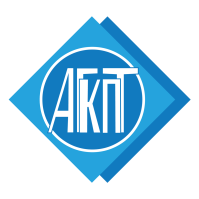 